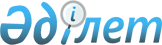 О внесении изменений и дополнений в постановления Правительства Республики Казахстан от 11 сентября 2002 года N 993 и от 29 октября 2004 года N 1130Постановление Правительства Республики Казахстан от 27 мая 2005 года N 522
      Правительство Республики Казахстан  ПОСТАНОВЛЯЕТ: 
      1. Внести в некоторые решения Правительства Республики Казахстан следующие изменения и дополнения: 
      1) в  постановлении  Правительства Республики Казахстан от 11 сентября 2002 года N 993 "Вопросы Канцелярии Премьер-Министра Республики Казахстан" (САПП Республики Казахстан, 
      2002 г., N 29, ст. 327): 
      в Положении о Канцелярии Премьер-Министра Республики Казахстан, утвержденном указанным постановлением: 
      подпункт 32) пункта 11 исключить; 
      2) утратил силу постановлением Правительства РК от 23.09.2014 № 1003.

      Сноска. Пункт 1 с изменением, внесенным постановлением Правительства РК от 23.09.2014 № 1003.


      2. Настоящее постановление вводится в действие со дня подписания. 
					© 2012. РГП на ПХВ «Институт законодательства и правовой информации Республики Казахстан» Министерства юстиции Республики Казахстан
				
Премьер-Министр  
Республики Казахстан  